Муниципальное средство массовой информации муниципального образованиясельское поселение СентябрьскийОфициальный сайт администрации сельского поселения Сентябрьский: http://sentyabrskiy.ru/ЗАКЛЮЧЕНИЕ                                                                                                                                                   2 от 26.11.2021года «О результатах публичных слушаний по  проекту  планировки и проекту межевания территории ВОС сельского поселения Сентябрьский      РЕЗУЛЬТАТ                                                                                                                                                               7от 26.11.2021 года «О публичных слушаниях по проекту Решения Совета депутатов сельского поселения Сентябрьский «Об утверждении бюджета муниципального образования сельское поселение Сентябрьский на 2022 год и плановый период 2023-2024 годов»ЗАКЛЮЧЕНИЕ от 26.11.2021года «о результатах публичных слушаний по  проекту  планировки и проекту межевания территории ВОС сельского поселения Сентябрьский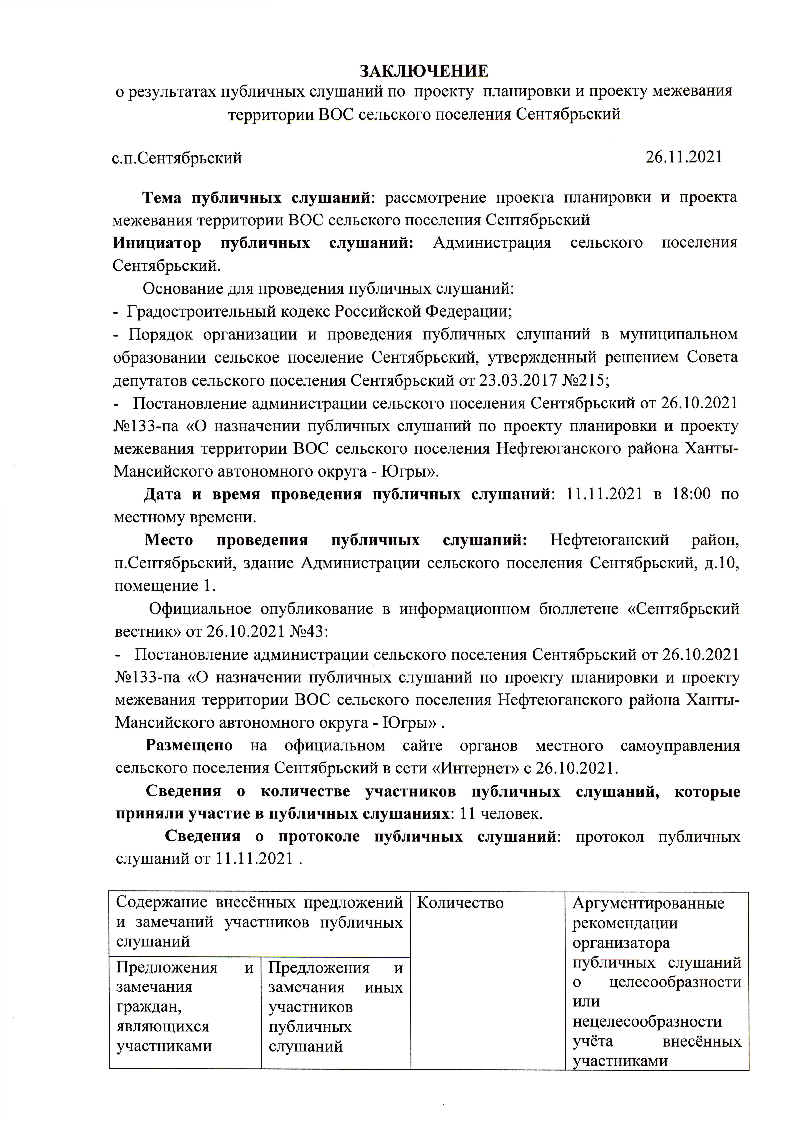 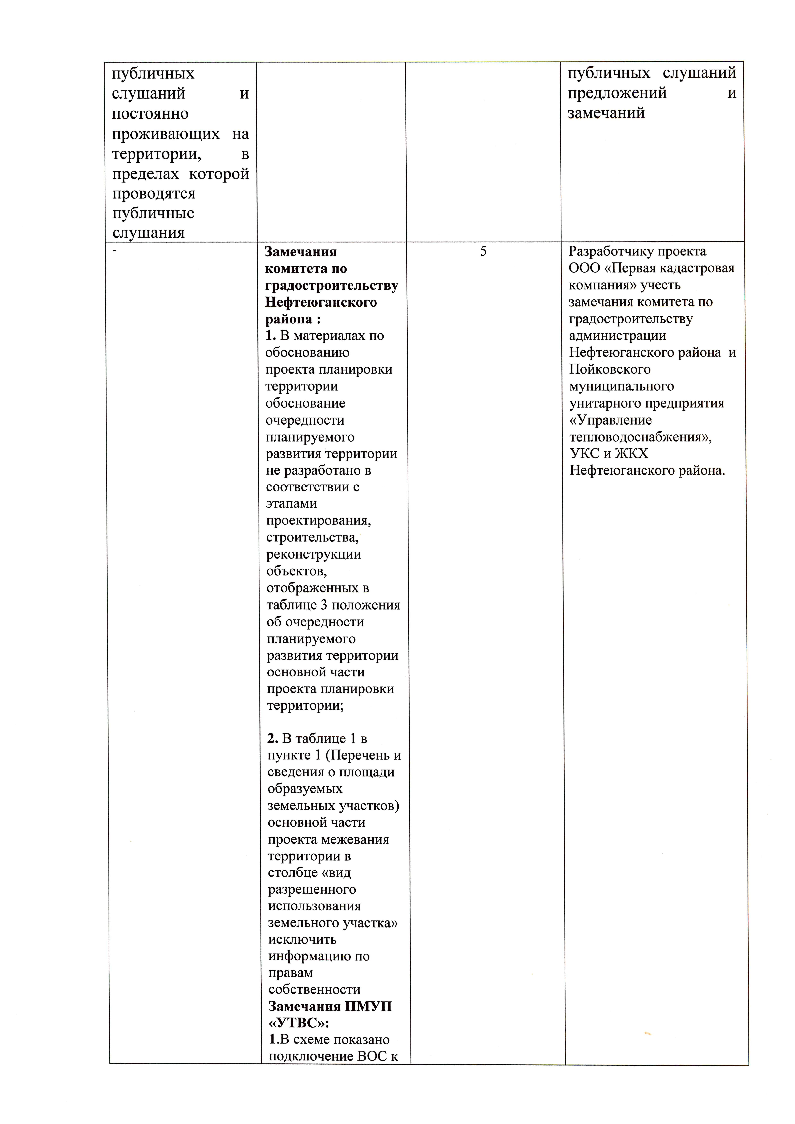 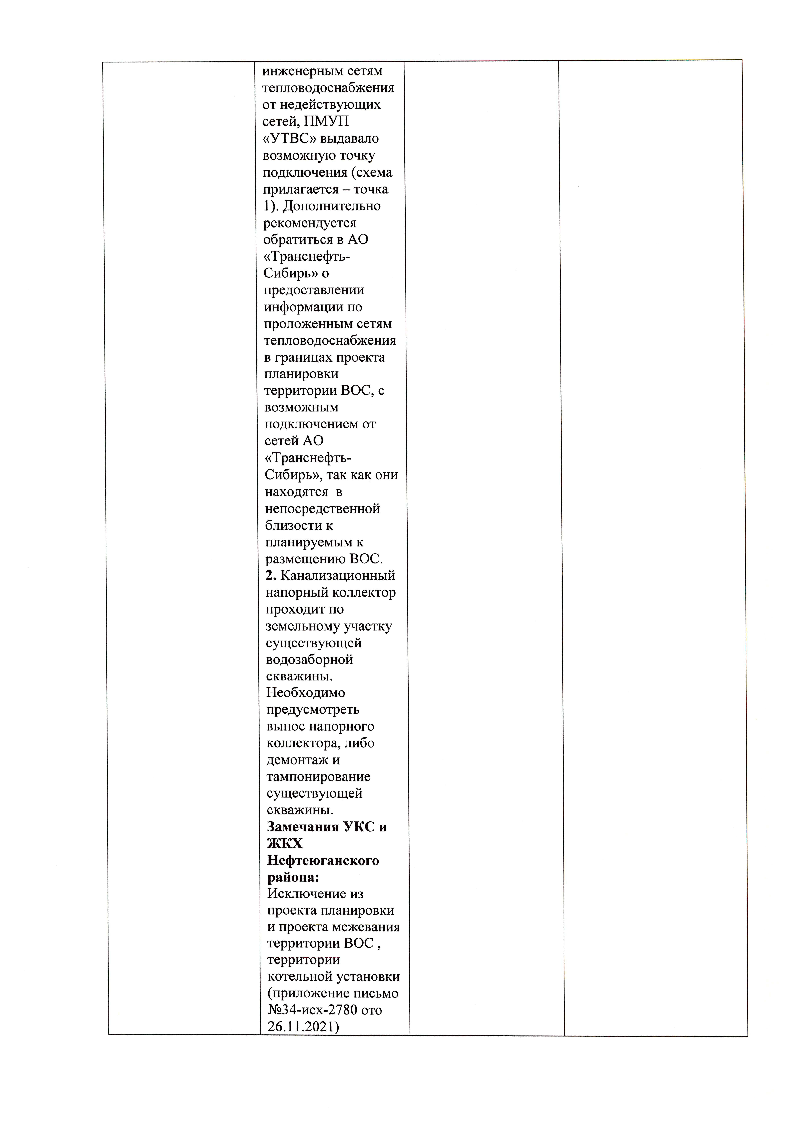 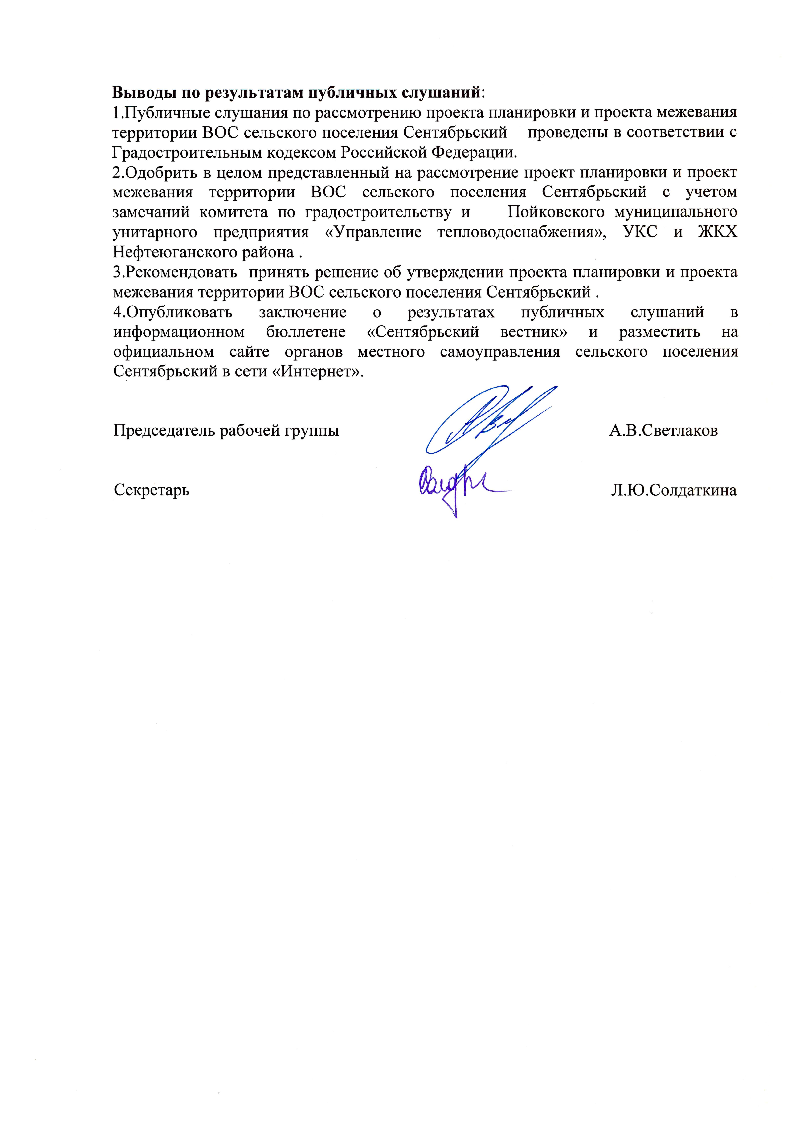 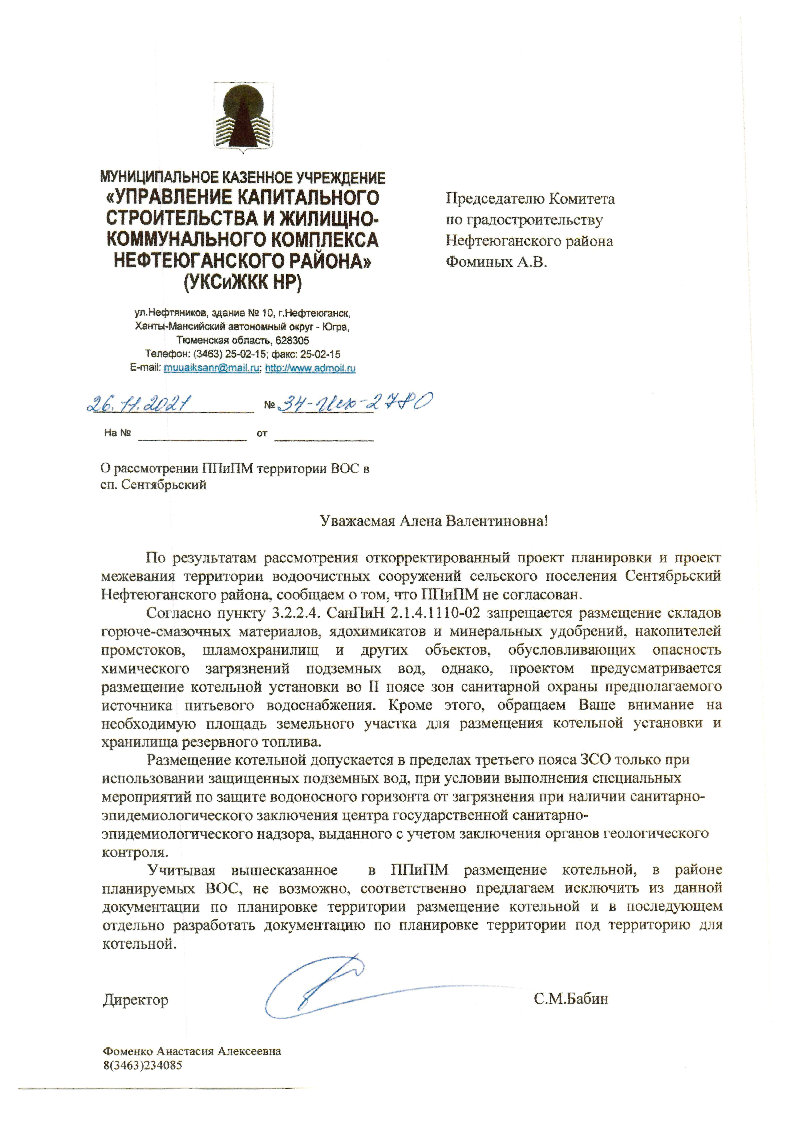 РЕЗУЛЬТАТ                                                                                                                                                               7от 26.11.2021 года «О публичных слушаниях по проекту Решения Совета депутатов сельского поселения Сентябрьский «Об утверждении бюджета муниципального образования сельское поселение Сентябрьский на 2022 год и плановый период 2023-2024 годов»Тема публичных слушаний: рассмотрение проекта Решения Совета депутатов сельского поселения Сентябрьский «Об утверждении бюджета муниципального образования сельское поселение Сентябрьский на 2022 год и плановый период 2023-2024 годов».           Инициатор: МУ «Администрация с. п. Сентябрьский»Основание для проведения: - Бюджетный кодекс Российской Федерации - Федеральный закон от 06.10.2003 № 131-ФЗ «Об общих принципах организации местного самоуправления в Российской Федерации»- Решение Совета депутатов сельского поселения Сентябрьский от 23.03.2017 №215 «О порядке организации и проведения публичных слушаний»- Постановление администрации сельского поселения Сентябрьский от 01.11.2021 г. №141-па «О назначении публичных слушаний».Дата и время проведения публичных слушаний 26.11.2021 г. в 18.00 по местному времени.Место проведения публичных слушаний: Ханты-Мансийский автономный округ – Югра, Нефтеюганский район, п. Сентябрьский, дом 10.Официальное опубликование в информационном бюллетене «Сентябрьский вестнике» от 01.11.2021 №141-па «О назначении публичных слушаний» размещено на официальном сайте органа местного самоуправления сельского поселения «Сентябрьский» в сети «Интернет».Сведения о количестве участников публичных слушаний, которые приняли участие в публичных слушаниях: 11 человек.Выводы по результатам публичных слушаний:Одобрить проект Решения Совета депутатов сельского поселения Сентябрьский «Об утверждении бюджета муниципального образования сельское поселение Сентябрьский на 2022 год и плановый период 2023-2024 годов».Рекомендовать принять Решение на Совете депутатов сельского поселения Сентябрьский «Об утверждении бюджета муниципального образования сельское поселение Сентябрьский на 2022 год и плановый период 2023-2024 годов»Данный результат публичных слушаний опубликовать (обнародовать) в бюллетене «Сентябрьский вестник».Председатель рабочей группы                                                        А.В.СветлаковСекретарь                                                                                           М. В. ФоминаВНИМАНИЕ!С номерами информационного бюллетеня «Сентябрьский вестник» можно ознакомиться на официальном сайте администрации сельского поселения Сентябрьский  http://sentyabrskiy.ru/